Енциклопедія сучасної України   https://esu.com.ua/article-40622 Барський Вадим Давидович 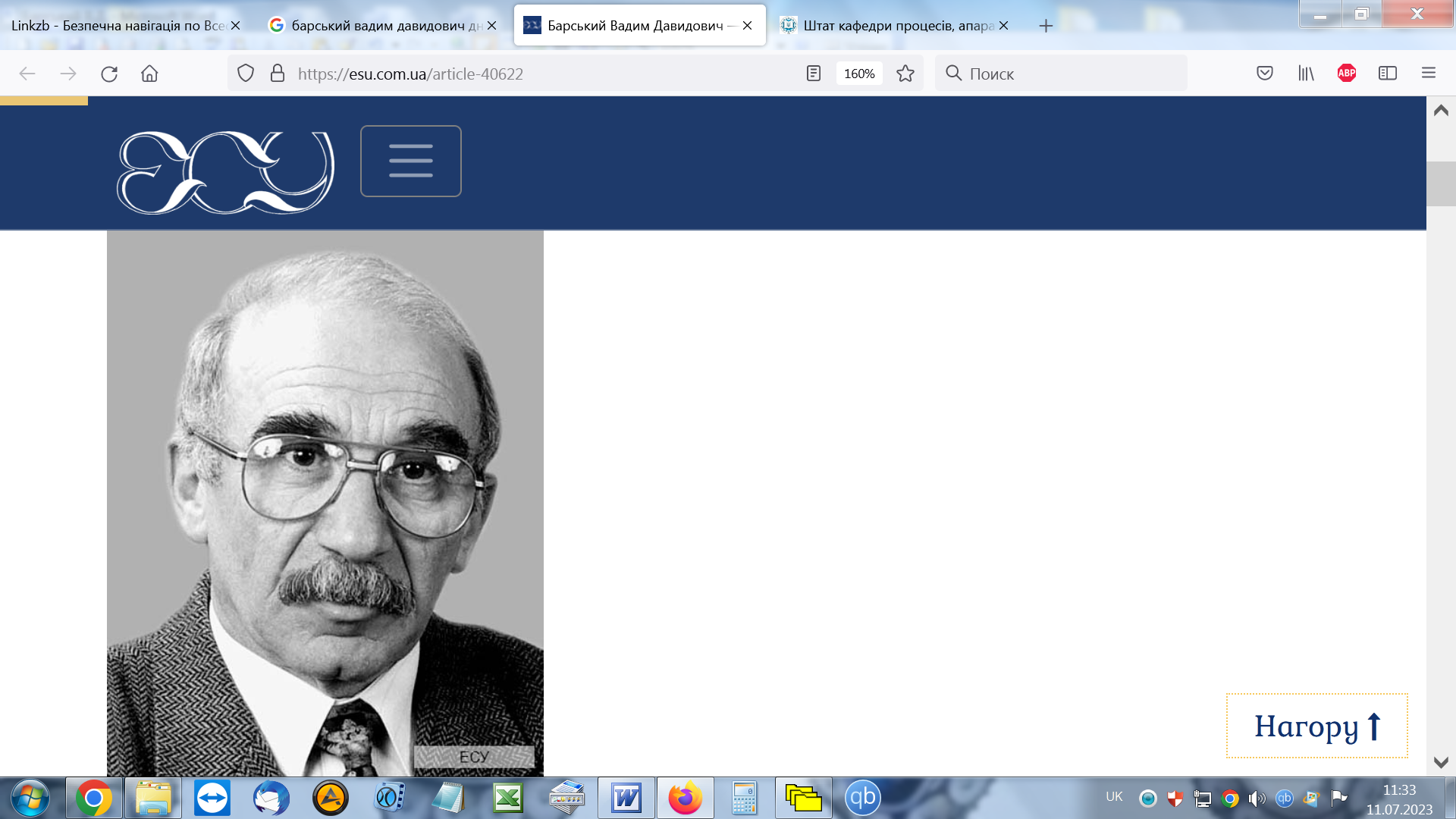 БА́РСЬКИЙ Вадим Давидович (13. 08. 1938, Дніпропетровськ) – фахівець у галузі моделювання складних хіміко-технологічних систем. Доктор технічних наук (1982), професор (1989). Закін. Дніпроп. металург. інститут (1961). Працював у Кузнец. філії Східного вуглехім. інституту, м. Ново-Кузнецьк (1961– 63); у Східному вуглехім. інституті, м. Свердловськ, нині Єкатеринбург (1964–83); від 1984 – завідувач кафедри заг. хім. технології Укр. хім.-технол. університету (Дніпропетровськ). Основні напрями наукових досліджень – моделювання складних хім.-технол. систем, тепло-масообмінні процеси в технології високотемператур. піролізу вуглевмісних речовин, методи та процеси утилізації відходів пластмас і спрацьованих автомоб. шин.Основні праціПрактический математико-статистический анализ в коксохимии. Москва, 1975 (співавтор); Индуктивный регрессионный анализ. Свердловск, 1976 (співавтор); Элементы теории процесса коксования: Физическая модель // КиХ. 1988. № 2; Математическое описание структуры и поведения сложных ХТС (эволюционный подход) // Пробл. высшей школы. 1990. Вып. 72; Элементы теории процесса коксования: Математическая модель взаимодействия угольной частицы с потоком теплоты // КиХ. 1999. № 2 (співавтор); Материальные и тепловые расчеты в курсе общей химической технологии. Дн., 1999 (співавтор).                                                                                                                І.Г. Купрієнко Список робіт з фонду бібліотеки УДХТУдоктора технічних наук, професора, завідувача кафедри ПА та ЗХТ Барського Вадима Давидовича(до 85-річчя до дня народження)Методичні посібники1     Вадим Давидович Барский // Кокс и химия. – 2013. – № 8. – С.43-44.2     Barsky, V.  Composition and Structure of Coal Organik Mass. 2. Kinetik Models of Metamorphism / V. Barsky, G. Vlasov, A. Rudnitsky // Chemistry and Chemical Technology. – 2011. – V.5, № 2. – P.139-145.3     Barsky, V.  Composition and Structure of Coal Organik Mass. 3. Dinamics of Coal Chemical Structure During Metamorphism / V. Barsky, G. Vlasov, A. Rudnitsky // Chemistry and Chemical Technology. – 2011. – V.5, № 3. – P.285-290.4     Barsky, V.  Composition and Structure of Coal Organik Mass. 4. Generalized Conception of the Composition of Solid Fuel Molecular Structures and Chemism of Metamorphism Process / V. Barsky, G. Vlasov, A. Rudnitsky // Chemistry and Chemical Technology. – 2011. – V.5, № 4. – P.439-445.5     Barsky, V.  Composition and Structure of Coal Organik Mass. Analytion Review / V. Barsky, G. Vlasov, A. Rudnitsky // Chemistry and Chemical Technology. – 2009. – V.3, № 4. – P.315-319.6     Gulyev, V.  Effect of total ash content and coals ash composition on coke reactivity / V. Gulyev, V. Barsky, N. Gurevina // Chemistry and Chemical Technology. – 2009. – V.3, № 3. – P.231-236.7544.3Д13     Давление насыщенного пара: новая температурная зависимость. Справочное пособие : Монография / В. Д. Барский, А. В. Кравченко, Ю. Е. Скнар [и др.] ; Под общ. ред. проф. В.Д.Барского. – Днепр-Каменское : ГВУЗ УГХТУ-ДГТУ, 2018. – 437с. 8     Барский, В. Д.  Исследование в области создания и оптимизации сложных химико-технологических систем производство металлургического кокса / В. Д. Барский // Вопросы химии и химической технологии. – 2000. – № 2. – С.162-165.9     Барский, В. Д.  Математическое моделирование и применение ЭВМ / В. Д. Барский // Кокс и химия. – 1987. – № 3. – С. 31-33.10     Барский, В. Д.  Математическое описание стуктуры и поведения сложных ХТС (эволюционный подход) /В. Д. Барский // Проблемы высшей школы.–1990.–№ 72.–С. 6-11.11     Барский, В. Д.  О прогнозе качества кокса / В. Д. Барский // Кокс и химия. – 1992. – № 11. – С. 12-14.1266.01Б26     Барский, В. Д.  Общие основы химической технологии. Часть 1. Математическое моделирование как научный метод химической технологии / В. Д. Барский. – Днепр : Лира, 2020. – 432с. – 150,00грн.13     Барский, В. Д.  Предвидение и прогноз результатов пиролиза угольного вещества / В. Д. Барский // Кокс и химия. – 1985. – № 8. – С. 8-10.14     Барский, В. Д.  Ценность углей и ее определение / В. Д. Барский // Кокс и химия. – 1991. – № 4. – С. 5-6.15     Барский, В. Д.  Использование импульсного метода для определения реакционной способности кокса / В. Д. Барский, В. В. Вейнский, Т. В. Михайлова // Кокс и химия. – 1990. – № 3. – С. 7-9.16     Элементы теории происхождения и оценка запасов ископаемых топлив. 1. Естественный метаморфизм и искусственная углефикация / В. Д. Барский, Г. А. Власов, А. А. Пивоваров, А. В. Кравченко // Вопросы химии и химической технологии. – 2015. – № 2. – С.78-85.17     Элементы теории происхождения и оценка запасов ископаемых топлив. 2. Химизм процесса метаморфизма и мировые запасы ископаемых топлив / В. Д. Барский, Г. А. Власов, А. А. Пивоваров, А. В. Кравченко // Вопросы химии и химической технологии. – 2015. – № 3. – С.55-62.18     Барский, В. Д.  Стабилизация параметров технологических потоков. 1. Элементы теории / В. Д. Барский, Г. А. Власов, А. Г. Рудницкий // Вопросы химии и химической технологии. – 2003. – № 1. – С. 154-157.19     Барский, В. Д.  Стабилизация параметров технологических потоков. 2. Варианты практических задач / В. Д. Барский, Г. А. Власов, А. Г. Рудницкий // Вопросы химии и химической технологии. – 2003. – № 2. – С. 164-169.20     Барский, В. Д.  Стабилизация параметров технологических потоков. 3. Адекватная математическая модель / В. Д. Барский, Г. А. Власов, А. Г. Рудницкий // Вопросы химии и химической технологии. – 2003. – № 3. – С. 154-157.21     Барский, В. Д.  Элементы теории реакторных систем. 1. Схема соединения, гидродинамика и кинетика / В. Д. Барский, Г. А. Власов, А. Г. Рудницкий // Вопросы химии и химической технологии. – 2004. – № 1. – С.170-174.22     Барский, В. Д.  Электролитическое извлечение синильной кислоты из воды цикла конечного охлаждения коксового газа / В. Д. Барский, Т. Н. Гнездилова, О. В. Федулов // Кокс и химия. – 1991. – № 6. – С.21-23.23     Барский, В. Д.  Математические модели для АСУТП электрохимического обесцианивания технологических вод коксохимического производства / В. Д. Барский, В. А. Иващенко, О. В. Федулов // Кокс и химия. – 1994. – № 3. – С.29-31.24     Барский, В. Д.  Алгоритм стабилизации качества кокса, реализуемый АСУТП коксохимического производства / В. Д. Барский, В. Н. Иващенко, О. В. Федулов // Кокс и химия. – 1994. – № 3. – С.35-39.25     Барский, В. Д.  Способ коксования углей в лабораторной коксовой печи : А.с. 1745754, СССР / В. Д. Барский, А. Ю. Ивченко, О. В. Федулов // Открытия. Изобретения. – 1992. – № 25. – С.87.26     Барский, В. Д.  Об управлении запасами углей на коксохимических предприятиях / В. Д. Барский, В. Н. Инденбаум, А. А. Аксенина // Механизация и автоматизация управления. – 1989. – № 1. – С.31-32.27662.74Б25     Барский, В. Д.  Практический математико-статистический анализ в коксохимии / В. Д. Барский, Л. А. Коган. – М. : Металлургия, 1975. – 129с. – 0,68р.28     Температурная зависимость давления паров химических продуктов коксования / В. Д. Барский, А. В. Кравченко, В. М. Гуляев, М. В. Письменный // Углехимический журнал. – 2014. – № 5. – С.14-22.29     Давление пара: новая зависимость давления от температуры / В. Д. Барский, А. В. Кравченко, А. Г. Рудницкий, Н. Л. Гуревина // Вопросы химии и химической технологии. – 2013. – № 4. – С.46-53.30     Барский, В. Д.  О механизме формирования пластометрических показателей угольных шихт / В. Д. Барский, Р. В. Молчалова, Л. Г. Ольшанецкий // Химическая технология топлива. – 1982. – № 5. – С. 19-20.31     Барский, В. Д.  О построении обобщенных критериев качества кокса / В. Д. Барский, В. В. Мочалов // Кокс и химия. – 1987. – № 4. – С.12-14.32     Барский, В. Д.  О вязкости угольных шихт в пластическом состоянии / В. Д. Барский, Р. В. Мочалова, Н. С. Грязнов // Химическая технология топлива. – 1981. – № 5. – С.41-44.33     Барский, В. Д.  Выход продуктов пиролиза угля в центробежном поле / В. Д. Барский, Р. В. Мочалова, Л. Г. Ольшанецкий // Химическая технология топлива. – 1982. – № 34. – С.17-18.34     Барский, В. Д.  К вопросу о вспучиваемости углей и шихт / В. Д. Барский, Р. В. Мочалова, Л. Г. Ольшанецкий // Химическая технология топлива. – 1982. – № 5. – С.33-34.35     Барский, В. Д.  О прогнозе качества кокса по свойствам углей и шихт / В. Д. Барский, Л. Г. Ольшанецкий, Р. В. Мочалова // Кокс и химия. – 1982. – № 3. – С.11-14.36     Барский, В. Д.  Элементы теории процесса коксования. 1.Физическая модель / В. Д. Барский, В. Н. Рубчевский // Кокс и химия. – 1998. – № 2. – С.14-22.37     Барский, В. Д.  Элементы теории процесса слоевого коксования. 2. Математическая модель взаимодействия угольной частицы с потоком теплоты / В. Д. Барский, В. Н. Рубчевский // Кокс и химия. – 1999. – № 2. – С.8-15.38     Барский, В. Д.  Коксование отходов пластмасс совместно с угольной шихтой. 1. Исследование свойств смеси / В. Д. Барский, Л. А. Снежко, В. А. Иващенко // Кокс и химия. – 1999. – № 10. – С.30-34.39     Барский, В. Д.  Исследование в области создания и оптимизации сложных химико-технологических систем тепло-массообменные и химические процессы / В. Д. Барский, О. В. Федулов // Вопросы химии и химической технологии. – 2000. – № 2. – С.166-172.40     Барский, В. Д.  Исследование влияния добавок нафтената натрия на насыпную плотность угольных шихт / В. Д. Барский, О. В. Федулов // Вопросы химии и химической технологии. – 1991. – № 96. – С.63-64.41     Барский, В. Д.  О возможности использования нафтената натрия в угольных шихтах для коксования / В. Д. Барский, О. В. Федулов, А. Ю. Ивченко // Кокс и химия. – 1991. – № 1. – С.7-8.42     Исследование влияния добавок нафтената натрия на насыпную плотность угольных шихт / В. Д. Барский, О. В. Федулов, А. Ю. Ивченко, Л. М. Сигал // Вопросы химии и химической технологии. Выпуск 96. – Харьков, 1991. – С.117-120.43     Барский, В. Д.  Модель низконапорного распыливающего устройства. 1. Стационарный режим / В. Д. Барский, О. В. Федулов, А. С. Коливашко // Кокс и химия. – 1991. – № 6. – С.23-26.44     Барский, В. Д.  Модель низконапорного распыливающего устройства. 2. Колебательный режим / В. Д. Барский, О. В. Федулов, А. С. Коливашко // Кокс и химия. – 1992. – № 4. – С.21-24.45     Барский, В. Д.  Распределительное устройство для тепло-массообменных аппаратов : А.с. 1655543, СССР / В. Д. Барский, О. В. Федулов, А. С. Коливашко // Открытия. Изобретения. – 1991. – № 23. – С.84.46     Барский, В. Д.  Способ подготовки угольной шихты к коксованию : А.С. 1555339, СССР / В. Д. Барский, О. В. Федулов, Л. М. Сигал // Открытия. Изобретения. – 1990. – № 13. – С.45.47     Барський, В. Д.  Моделювання хімічного реактора з застосуванням пакетів MATLAB та SIMULINK / В. Д. Барський, Н. Л. Гуревіна, Л. О. Сніжко // Вопросы химии и химической технологии. – 2002. – № 4. – С. 80-85.48     Вейнский, В. В.  Влияние состава пластической массы углей на реакционную способность кокса / В.В. Вейнский, В.Д. Барский // Кокс и химия. – 1989 – № 10. – С.14-17.49     Вейнский, В. В.  Зависимость реакционной способности кокса от величины зольности и состава золы / В. В. Вейнский, В. Д. Барский // Кокс и химия. – 1990. – № 12. – С.9-12.50     Вейнский, В. В.  Влияние реакционной способности кокса на его угар в камерах УСТК / В.В. Вейнский, В.А. Шелковников, В.Д. Барский // Кокс и химия. – 1990. – № 11. – С.15-18.51     Власов, Г. А.  О теплопереносе в камере коксования. Сообщение 1: Модель теплопереноса / Г. А. Власов, В. Д. Барский, А. Г. Рудницкий // Углехимический журнал. – 2011. – № 1-2. – С.30-36.52     Власов, Г. А.  О теплопереносе в камере коксования. Сообщение 2: Анализ модели теплопереноса / Г. А. Власов, В. Д. Барский, А. Г. Рудницкий // Углехимический журнал. – 2011. – № 3-4. – С.44-48.53     Власов, Г. А.  Укрупненная лабораторная установка для исследования динамики процесса коксования / Г. А. Власов, В. Д. Барский, А. Г. Рудницкий // Углехимический журнал. – 2011. – № 3-4. – С.48-54.54     Власов, Г. А.  Взаимодействие высокомолекулярных соединений с углем / Г. А. Власов, А. В. Мадатов, В. Д. Барский // Прогрес в технології горючих копалин та хімотології паливно-мастильних матеріалів. – Дніпропетровськ, 2005. – С. 244-246.55     Процесс обесценивания в электролизерах с растворимыми анодами в производственных условиях / Т. Н. Гнездилова, А. Г. Рудницкий, В. Д. Барский, О. В. Федулов // Вопросы химии и химической технологии. – 2005. – № 4. – С.190-193.56     К вопросу об интенсификации десорбции синильной кислоты из воды оборотного цикла конечного охлаждения коксового газа / Т. Н. Гнездилова, В. А. Шлифер, В. Д. Барский [и др.] // Вопросы химии и химической технологии. Выпуск 96. – Харьков, 1991. – С.113-117.57     Гуляев, В. М.  Влияние марочного состава шихты на качество кокса / В. М. Гуляев, В. Д. Барский //Збірник наукових праць ДГТУ (технічні науки). – 2011.– № 1(16).– С.178-191.58     Гуляев, В. М.  О влиянии степени измельчения компонентов угольной шихты на качество кокса / В. М. Гуляев, В. Д. Барский // Кокс и химия. – 2011. – № 2. – С.10-15.59     Гуляев, В. М.  Однородность состава угольной шихты в объеме загрузки как фактор воздействия на качество кокса / В. М. Гуляев, В. Д. Барский // Кокс и химия. – 2013. – № 7. – С.21-26.60     Гуляев, В. М.  Однородность состава угольной шихты в объеме загрузки как фактор воздействия на качество кокса / В. М. Гуляев, В. Д. Барский // Збірник наукових праць ДГТУ (технічні науки). – 2012. – № 1(18). – С.158-166.61662.74Г94     Гуляев, В. М.  Реакционная способность и прочность кокса: физико-химическая природа, методы оптимизации и стабилизации : Монография / В. М. Гуляев, В. Д. Барский. – Дніпродзержинськ : ДГТУ, 2012. – 498с. – 80,00 грн.62     Гуляев, В. М.  Реакционная способность, "горячая" и "холодная" прочность доменного кокса: /В.М. Гуляев, В.Д. Барский //Теория и практика металлургии.–2010 –№ 1-2 (74-75).– С.7-10.63     Гуляев, В. М.  Степень измельчения компонентов угольной шихты как фактор воздействия на качество кокса / В. М. Гуляев, В. Д. Барский // Збірник наукових праць ДГТУ (технічні науки). – 2012. – № 1(18). – С.167-180.64     Гуляев, В. М.  Влияние общей зольности углей на реакционную способность кокса / В. М. Гуляев, В. Д. Барский, Н. Л. Гуревина // Бюллетень научно-технической и экономической информации. Черная металлургия. – 2009. – Вып.8(1316). – С.11-16.65     Гуляев, В. М.  Групповой химический состав углей и шихт и реакционная способность кокса. Сообщение 2. / В. М. Гуляев, В. Д. Барский, А. В. Кравченко // Кокс и химия. – 2013. – № 8. – С.5-11.66     Гуляев, В. М.  Влияние добавок в шихту побочных продуктов коксохимического производства на качество кокса / В. М. Гуляев, В. Д. Барский, А. Г. Рудницкий // Кокси химия. – 2011. – № 5. – С.10-19.67     Гуляев, В. М.  Влияние на качество кокса добавок в шихту побочных продуктов коксохимического производства / В. М. Гуляев, В. Д. Барский, А. Г. Рудницкий // Кокс и химия. – 2011. – № 7. – С.2-11.68     Гуляев, В. М.  О европейских требованиях металлургов к качеству доменного кокса / В. М. Гуляев, В. Д. Барский, А. Г. Рудницкий // Кокс и химия. – 2012. – № 10. – С.13-17.69     Групповой химический состав углей и шихт и реакционная способность кокса. Сообщение 1. О методах определения реакционной способности кокса / В. М. Гуляев, В. Д. Барский, А. Г. Рудницкий, А. В. Кравченко // Кокс и химия. – 2013. – № 1. – С.23-27.70     Групповой химический состав углей и шихт и реакционная способность кокса. сообщение 3. О механизме формирования фазового состава первичных продуктов пиролиза ОМУ / В. М. Гуляев, В. Д. Барский, А. Г. Рудницкий, А. В. Кравченко // Кокс и химия. – 2013. – № 10. – С.10-13.71     Человек науки : К 80-летию со Дня рождения профессора Барского Вадима Давидовича /А.Запорожец, А.Коверя, Л.О. Снежко, В.Павлова // Слово хіміка.–2018.–№ 86-87.– С.7.72     Зублев, Д. Г.  Исследование эффективности рециркуляции продуктов горения в коксовых печах. Отопительные каналы в середине простенка / Д. Г. Зублев, В. Д. Барский // Вопросы химии и химической технологии. – 2016. – № 2. – С.56-60.73     Зублев, Д. Г.  Влияние конструкции пода отопительных каналов коксовых печей на рециркуляцию продуктов горения / Д. Г. Зублев, В. Д. Барский, Н. Л. Гуревина // Кокс и химия. – 2013. – № 6. – С.26-28.74     Зублев, Д. Г.  Об эффективности рециркуляции продуктов горения в отопительных каналах коксовых печей / Д. Г. Зублев, В. Д. Барский, Н. Л. Гуревина // Кокс и химия. – 2013. – № 8. – С.12-15.75     Зублев, Д. Г.  Пути увеличения срока службы коксовых батарей / Д. Г. Зублев, В. Д. Барский, Н. Л. Гуревина // Вопросы химии и химической технологии. – 2013. – № 3. – С.112-113.76     Зублев, Д. Г.  Исследование эффективности рециркуляции продуктов горения в коксовых печах. Итоги эксперимента / Д. Г. Зублев, В. Д. Барский, А. В. Кравченко // Вопросы химии и химической технологии. – 2017. – № 4. – С.46-48.77     Зублев, Д. Г.  О конструкции пода отопительных каналов коксовых батарей с нижним подводом / Д. Г. Зублев, В. Д. Барский, А. В. Кравченко // Хімія та сучасні технології. VІ Міжнародна науково-технічна конференція студентів, аспірантів та молодих вчених. Том 2. – Дніпропетровськ, 2013. – С.39.78     Зублев, Д. Г.  Об измерении температуры в отопительных каналах коксовых батарей / Д. Г. Зублев, В. Д. Барский, А. В. Кравченко // Хімія та сучасні технології. VІ Міжнародна науково-технічна конференція студентів, аспірантів та молодих вчених. Том 2. – Дніпропетровськ, 2013. – С.40.79     Зублев, Д. Г.  Об определении коэффициента избытка воздуха на коксовых печах / Д. Г. Зублев, В. Д. Барский, А. В. Кравченко // Хімія та сучасні технології. VІIІ Міжнародна науково-технічна конференція студентів, аспірантів та молодих вчених. Том 3 : Тези доповідей 26-28 квітня 2017р. – Дніпропетровськ, 2017. – С.21.80     Зублев, Д. Г.  Оценка перетоков воздуха в регенераторах и подовых каналах коксовых печей / Д. Г. Зублев, В. Д. Барский, А. В. Кравченко // Хімія та сучасні технології. VІIІ Міжнародна науково-технічна конференція студентів, аспірантів та молодих вчених. Том 6 : Тези доповідей 26-28 квітня 2017р. – Дніпропетровськ, 2017. – С.99-100.81     Об эффективности рециркуляции в коксовых батареях с боковым подводом / Д. Г. Зублев, В. Д. Барский, А. В. Кравченко, Н. Л. Гуревина // Хімія та сучасні технології. VІ Міжнародна науково-технічна конференція студентів, аспірантів та молодих вчених. Том 2. – Дніпропетровськ, 2013. – С.41.82     Зублев, Д. Г.  Новый узел нижнего подвода отопительного газа в вертикалы коксовых печей / Д. Г. Зублев, Г. А. Власов, В. Д. Барский // Хімія і сучасні технології. ІІ Міжнародна науково-технічна конференція студентів і аспірантів та молодих вчених. – Дніпропетровськ, 2005. – С.129.83     Зублев, Д. Г.  Совершенствование обогрева коксовых батарей / Д. Г. Зублев, Г. А. Власов, В. Д. Барский // Прогрес в технології горючих копалин та хімотології паливно-мастильних матеріалів. – Дніпропетровськ, 2005. – С.247-249.84     Зублєв, Д. Г.  Промислове випробування методу виключення перетоків повітря між стінами регенераторів коксових батарей / Д. Г. Зублєв, В. Д. Барський, О. В. Кравченко // Хімія та сучасні технології. VІIІ Міжнародна науково-технічна конференція студентів, аспірантів та молодих вчених. Том 3 : Тези доповідей 26-28 квітня 2017р. – Дніпропетровськ, 2017. – С.67.85     Оценка качества кокса с использованием показателей динамики давления распирания угольных смесей / А. С. Коверя, А. Г. Старовойт, В. Д. Барский, А. Г. Рудницкий // Кокс и химия. – 2013. – № 2. – С.8-16.86     Кравченко, А. В.  Люминесцентный электролиз электролитов, содержащих ионы серебра (I) и тиосульфат-ионы / А. В. Кравченко, В. Д. Барский, А. Г. Рудницкий // Журнал прикладной химии. – 1999. – Т.72, № 3. – С.447-450.87     Макрокинетическая модель газожидкостного плазмохимического реактора /А.В. Кравченко, А.Г. Рудницкий, В.Д. Барский, В.С. Кублановский – Дніпропетровськ: УДХТУ. – С.226-229.88     Макрокинетическая модель газожидкостного плазмохимического реактора / А. В. Кравченко, А. Г. Рудницкий, В. Д. Барский, В. С. Кублановский // Вопросы химии и химической технологии. – 2004. – № 5. – С.226-229.89Использование метода люминисцентного электролиза в процессах очистки питьевых вод / А. В. Кравченко, А. Г. Рудницкий, А. Ф. Нестеренко [и др.] // Вопросы химии и химической технологии. – 2002. – № 5. – С. 208-210.90     Миняло, Ю. Г.  Тепло-массообменный аппарат : А.С. 1267244, СССР / Ю. Г. Миняло, Ю. И. Засловский, В. Д. Барский // Открытия. Изобретения. – 1991. – № 6. – С. 61.91     Пархоменко, В. Д.  Способ переработки твердых железо-циансодержащих отходов : А.С. 1797503, СССР / В. Д. Пархоменко, А. А. Пивоваров, В. Д. Барский // Открытия. Изобретения. – 1993. – № 7. – С. 44.92     Пархоменко, В. Д.  Способ переработки твердых медных циансодержащих отходов : Патент РФ 2025522 / В. Д. Пархоменко, А. А. Пивоваров, В. Д. Барский // Открытия. Изобретения. – 1994. – № 24. – С. 51.93     Влияние основных технологических факторов процесса воздействия контактного тлеющего разряда на водные растворы, содержащие неионогенные ПАОВ / А. Г. Рудницкий, А. В. Кравченко, В. Д. Барский [и др.] // Вопросы химии и химической технологии. – 1999. – № 1. – С.283-285.94     Об использовании различных электрических методов разрушения неионогенных ПАОВ / А. Г. Рудницкий, А. В. Кравченко, В. Д. Барский [и др.] // Вопросы химии и химической технологии. – 1999. – № 1. – С.285-287.95     Сигал, Л. М.  Лабораторная коксовая печь : А.с.1331883, СССР / Л. М. Сигал, В. Д. Барский, Д. И. Кирьяков // Открытия. Изобретения. – 1987. – № 31. – С.24.96     Унтербергер, О. Г.  Термическое разложение и формирование свойств мелкозернистого кокса из бурых углей / О. Г. Унтербергер, В. Д. Барский, П. Я. Нефедов // Кокс и химия. – 1989. – № 11. – С.11-13.97     Федулов, О. В.  Способ очистки коксового газа от цианистого водорода : А.с. 1712390 А1, СССР / О. В. Федулов, В. Д. Барский, В. Н. Рубчевский // Открытия. Изобретения. – 1991. – № 6. – С. 37.98     Разработка и исследование высокоинтенсивного аппарата для конечного охлаждения коксового газа / И. М. Ханин, О. В. Федулов, В. А. Мизин, В. Д. Барский // Вопросы химии и химической технологии. Выпуск 29. – Харьков, 1973. – С.196-199. – (Республиканский межведомственный тематический научно-технический сборник)99     Исследование аппарата с плоскопараллельной насадкой для конечного охлаждения коксового газа / И. М. Ханин, О. В. Федулов, В. А. Мизин [и др.] // Кокс и химия. – 1973. – № 1. – С.32-36.100     Купрієнко, І. Г.  Барський Вадим Давидович / І. Г. Купрієнко // Енциклопедія Сучасної України. Том 2: Б-Біо. – К., 2003. – С.280.11203     Кафедра загальної хімічної технології.  Расчеты в курсе общей химической технологии / Авторы: В.Д. Барский, Л.А. Снежко, А.А. Чернышов, Г.А. Власов. – Дніпропетровськ : УДХТУ, 2004. – 110с. – 0,80грн.24989     Кафедра процессов, аппаратов и общей химической технологии.  Методические рекомендации к самостоятельной работе "Основные понятия и структурные элементы математического моделирования ХТП и ХТС. Часть 2 Математические средства моделирования"  по образовательно-профессиональной программе "Бакалавр" для студентов - иностранных граждан дневной и заочной форм обучения / Сост.: В.Д.Барский, А.В.Кравченко, И.В.Скнар. – Дніпро : Вища школа, 2020. – 33с. – Електронне видання35015     Кафедра процессов, аппаратов и общей химической технологии.  Методические рекомендации к самостоятельной работе "Основные понятия и структурные элементы математического моделирования ХТП и ХТС. Часть 1. Определение терминов" по дисциплинам "ОХТ", "ПАХТ", "ПАХФП", "ПАПрОхТ", "ПАБТП", "ПАПП", "ПП и ООА", "П и А  по образовательно-профессиональной программе "бакалавр" для студентов-иностранных граждан специальностей: 161, 133, 226, 101, 162, 181, 151, 152 / Сост.: В.Д.Барский, А.В.Кравченко, И.В.Скнар. – Днепр : ГВУЗ УГХТУ, 2019. – 39с. – Электронное издание45016     Кафедра процессов, аппаратов и общей химической технологии.  Методические рекомендации к самостоятельной работе "Основные понятия и структурные элементы математического моделирования ХТП и ХТС. Часть 3. Дифференциальные модели и их практическое применение" по дисциплинам: "ОХТ", "ПАХТ", "ПАХФП", "ПАПрОхТ" : "ПАБТП", "ПАПП", "ПП И ООА", "ПА" по образовательно-профессиональной программе "бакалавр" для студентов-иностранных граждан специальностей:161, 133, 226, 101, 162, 181, 151, 152 /  Сост.: В.Д.Барский, А.В.Кравченко, И.В.Скнар. – Днепр : ГВУЗ УГХТУ, 2019. – 47с.55218     Кафедра процесів, апаратів та загальної хімічної технології.  Методичні вказівки з організації самостійної роботи студентів "Основні поняття і структурні елементи математичного моделювання ХТП та ХТС. Частина 5.Теорія подібності як засіб математичного моделювання ХТП" з дисціплін "Загальна хім. техн", "ПАХВ", = спец.: 161; 133; 226; 101; 162; 181; 151; 152. "Процеси та апарати хіміко-фармацевтичних виробництв", "П та А природоохоронних технол", "П і А біотехнологічних виробн", "П та А харчових виробн", "Виробничі проц. та обладн. об'єкт. автоматизац", "П та А" за осв. рівн. "Бакалавр" для студ. /  Укл.: В.Д.Барський, О.В.Кравченко, І.В.Скнар. – Дніпро : ДВНЗ УДХТУ, 2021. – 61с. – Електронне видання65221     Кафедра процесів, апаратів та загальної хімічної технології.  Методичні рекомендації з організації самостійної роботи студентів "Основні поняття і структурні елементи математичного моделювання ХТП та ХТС. Ч.2. Математичні засоби моделювання" з дисциплін "ЗХТ"," ПАХВ", "ПАХФВ", "ПА Прир.охор.техн", "ПА БТ вир.", "ПА харч.вир.", "Виробн. проц. та обл. об'єктів автоматиз.", "ПА" за освітн. рівнем "Бакалавр" для студ. спец.: 161, 133, 226, 101, 162, 181, 151, 152 /  Укл.: В.Д.Барський, О.В.Кравченко, І.В.Скнар. – Дніпро : ДВНЗ УДХТУ, 2020. – 33с. – Електронне видання75327     Кафедра процесів, апаратів та загальної хімічної технології.  Методичні вказівки з організації самостійної роботи студентів "Основні поняття і структурні елементи математичного моделювання ХТП та ХТС.Ч.5.Теорія подібності як засіб математичного моделювання ХТП" з дисциплін "Загальна хімічна технологія",  "Процеси та апарати хімічних виробництв", "Процеси та апарати хіміко-фармацевтичних виробництв", "Процеси та апарати природоохоронних технологій", "Процеси і апарати біотехнологічних виробництв", "Процеси та апарати харчових виробництв" / Укл.: Барський В.Д., Кравченко О.В., Скнар І.В. – Дніпро : ДВНЗ УДХТУ, 2021. – 64с. – Електронне видання85328     Кафедра процессов, аппаратов и общей химической технологии.  Методические указания к организации самостоятельной работы студентов "Основные понятия и структурные элементы математического моделирования ХТП и ХТС.Ч.5.Теория подобия как средство математического моделирования ХТП" по дисциплинам "ОХТ", "ПАХТ", "Процессы и аппараты химико- фармацевтических производств", "Процессы и аппараты природоохранных технологий", "Процессы и аппараты биотехнологических производств" / Сост.: Барский В.Д., Кравченко А.В., Скнар И.В. – Днепр : ГВУЗ УГХТУ, 2021. – 67с. – Электронное издание95330     Кафедра процесів, апаратів та загальної хімічної технології.  Методичні рекомендації з організації самостійної роботи студентів "Основні поняття і структурні елементи математичного моделювання ХТП та ХТС. Ч 3. Диференціальні моделі та їх практичне застосування" з дисциплін "Загальна хімічна технологія", "Процеси та апарати хімічних виробництв", "Процеси та апарати хіміко- фармацевтичних виробництв", "Процеси та апарати природоохоронних технологій", "Процеси і апарати біотехнологічних виробництв", "Процеси та апарати харчових виробництв" /  Укл.: Барський В.Д., Кравченко О.В., Скнар І.В. – Дніпро : ДВНЗ УДХТУ, 2021. – 51с. – Електронне видання105331     Кафедра процесів, апаратів та загальної хімічної технології.  Методичні рекомендації з організації самостійної роботи студентів "Основні поняття і структурні елементи математичного моделювання ХТП та ХТС. Ч.1. Визначення термінів" з дисциплін "ЗХТ", "ПАХВ", "П та А хіміко-фармацевтических виробництв", "П та А природоохоронних технологій", "П і А біотехнологічних виробництв", "П та А харчових виробництв" / Укл.: Барський В.Д., Кравченко О.В., Скнар І.В. – Дніпро : ДВНЗ УДХТУ, 2021. – 40с. – Електронне видання115332     Кафедра процесів, апаратів та загальної хімічної технології.  Методичні рекомендації з організації самостійної роботи студентів "Основні поняття і структурні елементи математичного моделювання ХТП та ХТС. Ч.2. Математичні засоби моделювання" з дисциплін "Загальна хімічна технологія", "Процеси та апарати хіміко- фармацевтичних виробництв", "Процеси та апарати природоохоронних технологій", "Процеси і апарати біотехнологічних виробництв", "Процеси та апарати харчових виробництв", "Виробничі процеси та обладнання об'єктів автоматизації" /Укл.: Барський В.Д., Кравченко О.В., Скнар І.В. – Дніпро : ДВНЗ УДХТУ, 2021. – 33с. – Електронне видання125381     Кафедра процессов, аппаратов и общей химической технологии.  Методические указания к организации самостоятельной работы студентов "Основные понятия и структурные элементы математического моделирования ХТП и ХТС.Часть 4. Анализ размерностей как средство моделирования ХТП" по дисциплинам "Общая химическая технология", "П и А химических производств", "П и А химико-фармацевтических производств", "П и А природоохранных технологий" по образовательному уровню "Бакалавр" для студ.- иностран. граждан спец.: 161, 133, 226, 101, 162, 181, 151, 152 /  Сост.: Барский В.Д., Кравченко А.В., Скнар И.В. – Днепр : ГВУЗ УГХТУ, 2021. – 19с. – Електронный вариант135382     Кафедра процесів, апаратів та загальної хімічної технології.  Методичні вказівки з організації самостійної роботи студентів "Основні поняття і структурні елементи математичного моделювання ХТП та ХТС.Ч.4. Аналіз розмірностей як засіб моделювання ХТП" з дисциплін "Загальна хімічна технологія", "Процеси  та апарати хімічних виробництв", "П та А хіміко-фармацевтичних виробництв", "П та А природоохоронних технологій", "П та А біотехнологічних виробництв", "П та А ХВ" за освітн. рівнем "Бакалавр" для студ. спец.: 161, 133, 226, 101, 162, 181, 151, 152 / Укл.: Барський В.Д., Кравченко О.В., Скнар І.В. – Дніпро : ДВНЗ УДХТУ, 2021. – 20с. – Електронне видання